 wijkoverleg Dorp d.d. maandag 8 juni 2015AanwezigBesluitenlijst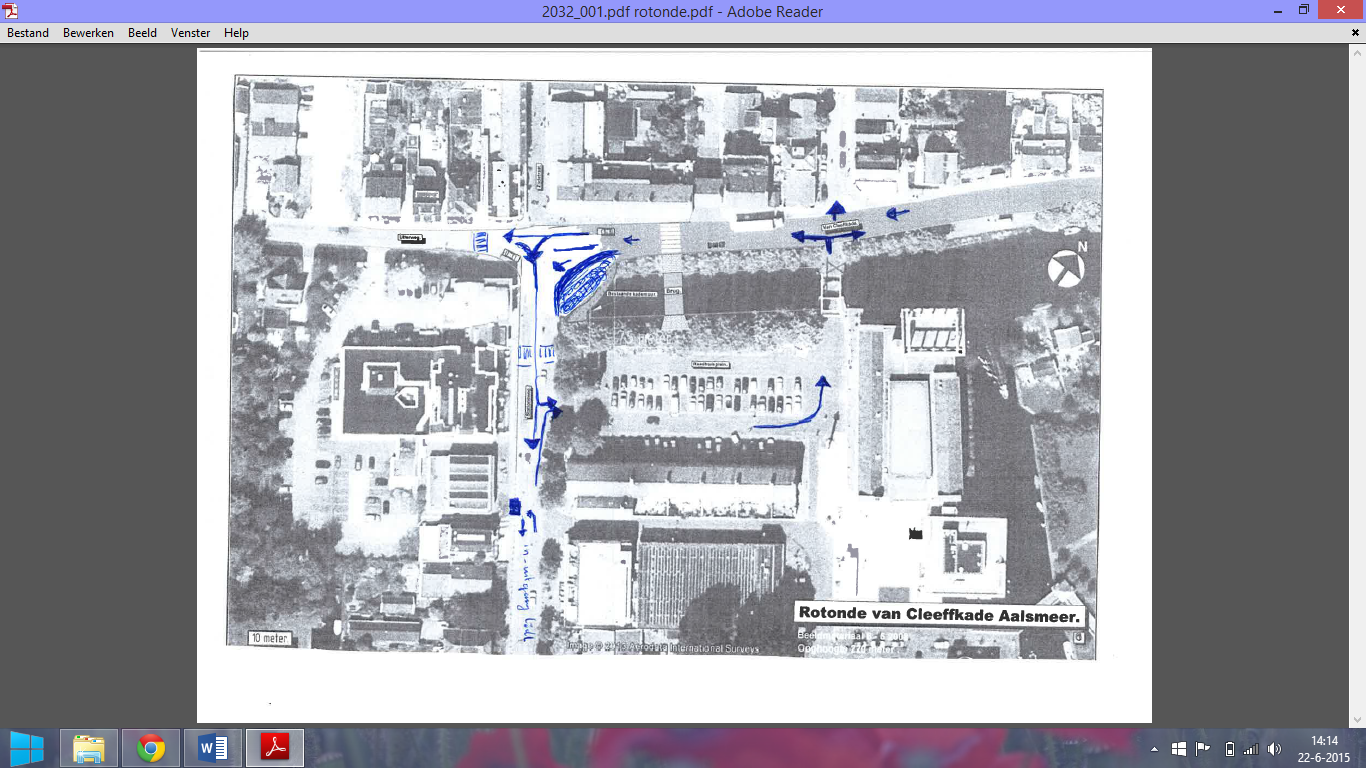 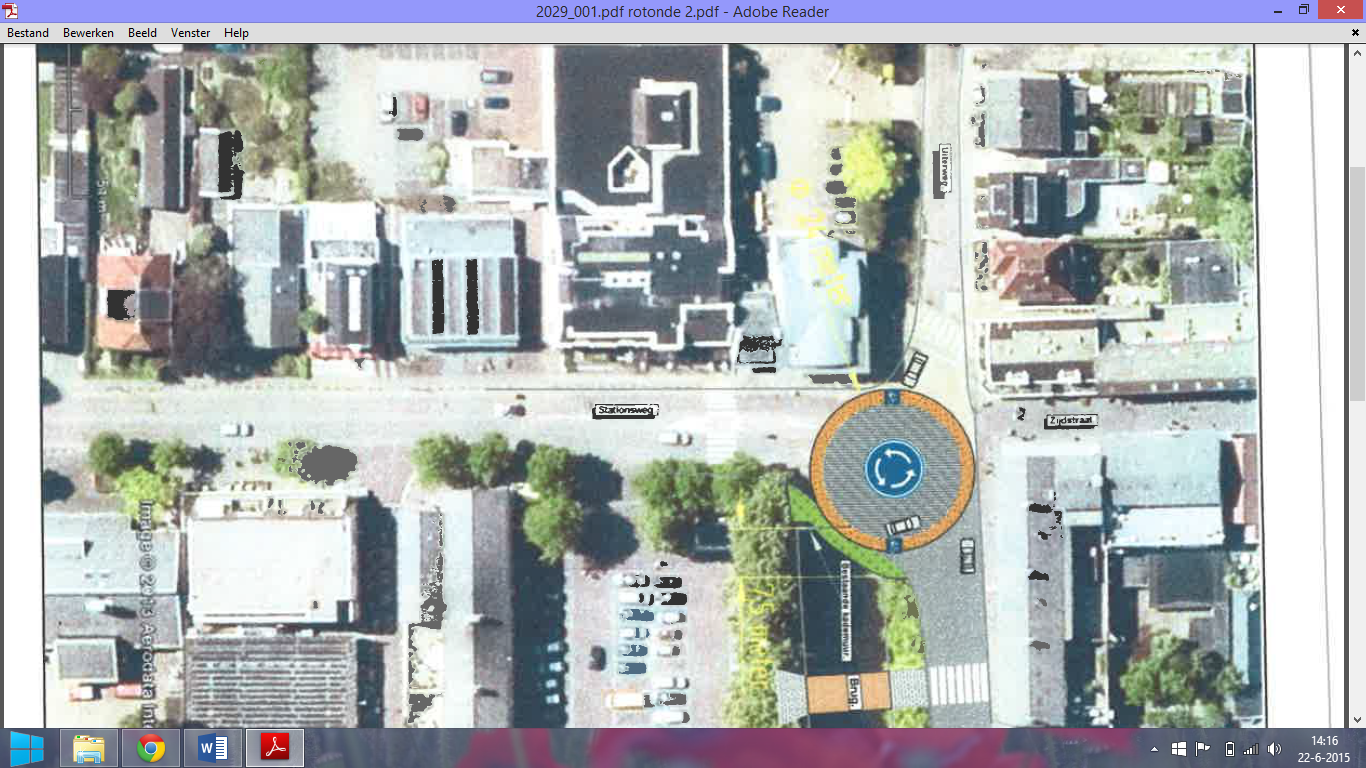  voorzitterDick de GeusPenningmeester, secretarisAns Cabout, Martine Meier zu UmmelnOpbouwwerkFrans Huijbregts leden Deze keer ca. 50 aanwezigen!Gastspreker De heer Gertjan van der HoevenVolgende vergadering is maandag 28 september, 19:30 uur in de BindingAgendaAgendapuntOnderdeelBesproken/AfsprakenActie/DoorOpeningI.v.m. het bezoek van wethouder Gertjan van der Hoeven die een half uur uitleg en vragen beantwoord over de stand van zaken m.b.t. de Lidl komt dit onderwerp als eerste aan de orde.1.Toevoegen aan agenda2.Ingekomen postOntbreken bord Zijdstraat“Er stond voor de nieuwbouw (v. Berkel) op de hoek Dorpstr. / Zijdstr. een bord verboden in te rijden. Na dat de nieuwbouw gereed was, is echter dit bord niet  meer terug geplaatst. Waardoor er steeds meer verkeer de Zijdstr. inrijdt, wat de 
veiligheid niet ten goede komt. Heb dit reeds gemeld via de gemeente maar zij geven  aan dat er een bord Woonerf geplaatst is, maar dit blijkt niet effectief genoeg te zijn naar mijn oordeel Ik hoop dat jullie dit (zo snel mogelijk) onder de aandacht brengen bij gemeenteraad ,,Aalsmeer''  (dus niet Amstelveen) want dit is urgent. Groeten ; Daan Spreij”Acties: De voorzitter heeft foto’s gemaakt en deze aan de gemeente doorgestuurd. Verder is dit nogmaals besproken in het overleg met de gemeente en politie.DdG/Gemeente3.Punten uit overleg met Gemeente en PolitieHennepteelt in huur-woningen Eigen HaardIn april is in de Seringenstraat in een huurwoning een hennepkwekerij opgerold. Eigen Haard heeft toegezegd de procedure voor vrije sector huurwoningen aan te scherpen, die in tegenstelling tot de sociale huurwoningen veel ruimhartiger is. Bovendien wordt er met de gemeente overlegd om beter informatie uit te wisselen of een huurder wel/niet ingeschreven bij de gemeente staat. Bij verdenking van een hennepkwekerij (ramen dichtgeplakt, gordijnen altijd dicht, raar afzuiggeluid, bewoners nooit aanwezig, tussenmuren worden heel warm) altijd contact met de politie opnemen! Bomenbestand/groenBomenbestand is geïnventariseerd door de hele gemeente heen. Een extern bureau heeft dit verricht. Het betrof een visuele veiligheidscontrole (i.r.t. omgeving). In dat verband is er een treurwilg achter het Wapen van Aalsmeer verwijderd (stormschade). Deze boom kwam ook voor op de VTA-lijst van te vellen bomen.Bestrating WeteringsstraatNog in de loop van 2015 wordt de gehele Weteringsstraat gereconstrueerd, incl. het gedeelte van de Gedempte Sloot (gedeelte Weteringsstraat-richting Dorpsstraat). Het spreekt voor zich dat de bewoners en weggebruikers hier vooraf uitgebreid over worden geïnformeerd.Belijning parkeervakkenEr start binnenkort een gemeente brede inventarisatie naar de (ontbrekende) belijningen van parkeervakken. Er zal dan ook gekeken worden wat prioriteit heeft (i.v.m. onvoldoende financiële middelen). Er is inmiddels een offerte aangevraagd4.Ontwikkelingen LIDLWethouder Gertjan van der HoevenDe wethouder geeft een samenvatting: -de aankoop van het Rabobankgebouw door Lidl-de uitspraak van de rechter dat i.v.m. het bestemmingsplan Lidl op deze plaats mag bouwen- de inspanningen van de gemeente om plannen aan te passen (uitrit Stationsweg)-de consequenties als de gemeenteraad niet akkoord gaat (oude plan treedt in werking, uitrit Uiterweg)-houding Lidl om in Kudelstaart te bouwen (negatief)-bij verkeersproblemen is de gemeente verantwoordelijk-wethouder ziet geen enkele opening om nog iets te veranderen, de Lidl komt er.Voor zowel de bewoners van Het Dorp als voor de bewoners van de Uiterweg een duidelijk verhaal. De meeste aanwezigen zijn voor de komst van een Lidl, maar niet op deze plek.5.Omgevingsraad SchipholAlgemeenVoor het centrum is als kiesman Kaagbaan buitengebied Dick de Geus. Samen met 23 andere kiesmannen is uiteindelijk Mat Poelmans als clustervertegenwoordiger in de ORS gekomen. Vanuit Aalsmeer voor dit gebied zijn er vier kiesmannen, t.w. Klaas Joren namens Uiterweg en Rien van der Laan en Hans Borgonje namens Kudelstaart. Maar aangezien er meer kiesmannen uit de andere gemeenten zijn kon er geen clustervertegenwoordiger uit onze gemeente komen.
Voor de Aalsmeerbaan binnengebied is namens Aalsmeer Rob Lutgerhorst benoemd.
Voor de Zwanenburgbaan zuidelijk gebruik is geen cluster aangewezen. Ik heb hier al vanaf het begin aandacht voor gevraagd, maar dat heeft nog niet tot resultaat geleid. Argument hiervoor is dat deze route nauwelijks wordt gebruikt!!!!!!. Deze route is echter veelvuldig gebruikt toen de Kaagbaan was gesloten voor onderhoud. In principe kan deze route niet tegelijk gebruikt worden met de Kaagbaan, omdat er dan kruisend verkeer ontstaat. Toch gebeurt het af en toe.
Het LIB is een complex besluit, bijvoorbeeld voor bouwplan van Dam is bepaald dat ontheffing kan worden verleend als een gat in de bebouwing opgevuld mag worden. Echter van Dam is geen gat, want er staat een scheepswerf, volgens de Staatssecretaris is dat de reden om af te wijzen. 
Er komt een nieuw LIB versie 2 en dat zal gaan inhouden dat er waarschijnlijk nergens meer in ons dorp iets gebouwd kan worden. Voor de nieuwe Milieu Effect Rapportage (MER) is door verschillende bewonersvertegenwoordigers een visie ingediend. Hierin wordt aandacht gevraagd de hinder niet alleen te laten bestaan uit geluidhinder, maar ook aandacht te vragen voor de overschrijding van de normen voor fijnstof en ultrafijnstof. Dit is nl slecht voor de gezondheid.Rapportage BASOp de website van BAS (http://www.bezoekbas.nl/) is de rapportage van het 3e kwartaal 2015 te lezen. Opvallend is hier dat het aantal melder uit Aalsmeer t.o.v. 3e kwartaal 2014 behoorlijk is afgenomen. Het betreft voor onze wijk de KAAGBAANOnderhoud Zwanenburgbaan , effecten voor AalsmeerOmdat de Zwanenburgbaan in onderhoud gaat zal dit een toename van vliegverkeer voor m.n. de Aalsmeerbaan betekenen. Inmiddels is gedurende de maand September de Aalsmeerbaan in onderhoud. Dit heeft tot gevolg dat de Zwanenburgbaan in zuidelijke richting frequenter zal worden gebruikt. Deze vliegroute is over het centrum van Aalsmeer.6.Ontwikkelingen in het dorpVoortgang herinrichting van Cleeffkade/ StationswegPlan is nog steeds om het riool te vervangen (scheidingvuil/ hemelwater) . Nu de Lidl komt, zal vooral het punt Uiterweg/Raadhuisplein/ van Cleeffkade/Stationsweg nog drukker gaan worden. Bewoners geven aan dat de plek van het zebrapad van Cleeffkade altijd al voor onzekere situaties zorgde. Het zebrapad zou verplaatst moeten worden.Bewoners geven aan dat een rotonde waarschijnlijk de beste oplossing is. Onder deze notulen zijn twee voorstellen van rotondes van Mevr. Marjanne Vleghaar te vinden.Herontwikkeling Dorpshaven-NoordEr is een nieuw plan met meer verdichting en meer (goedkopere) huizen. Hoewel er volgens de wet genoeg parkeerplaatsen zijn, blijft het een punt van zorg. Het zou kunnen dat bewoners parkeerplekken op eigen grond gebruiken als tuin. Hierdoor wordt de parkeerdruk op de openbare weg te groot. Dit is een situatie die ook in Aalsmeer-Oost is ontstaan. Het gehele voorstel ligt nu bij de gemeenteraad ter instemming.Overigens mocht hier wel gebouwd worden i.v.m. het LIB Schiphol, omdat dit gebied een “gat” in de bebouwing is. Dit in tegenstelling tot de nieuwbouwplannen scheepswerf van Dam, waar nu (nog) bebouwing is en dus geen “gat”.6.Rondvraag en sluitingGevraagd wordt of er een spiegel kan komen aan de Stommeerkade/opgang klucht (tegenover het Gemeentehuis). Het is voor fietsers moeilijk om te zien of er auto’s aankomen.DdG/GemeenteGevraagd wordt om meer en grotere  vuilnisbakken en deze vaker leeghalen op het Praamplein. Door watersport-bezoekers zitten de bakken snel vol en de vogels verstrooien het afval.DdG/GemeenteEr wordt aandacht gevraagd voor verschuiving van het leeghalen van de vuilnisbakken i.v.m. feestdagen. Bewoners vergissen zich en laten dan een hele dag de bakken buiten staan. De data staan op de afvalkalenders die iedereen gekregen heeft. Er is nu echter ook een app van de Meerlanden met de data.http://afvalkalender.meerlanden.nl/Het voetpad op de van Cleeffkade aan de waterkant van de Studio’s naar de N196 verzakt, de tegels liggen verder uit elkaar. Dit is onhandig voor mensen met bijv. een rollator.De bewoner wordt gevraagd om zelf dit direct bij de gemeente aan te geven.Bij de Action is de paal voor het elektrisch opladen van auto’s verdwenen. Het bordje staat er nog. Vroeger was dit een gehandicaptenparkeerplaats. Kan deze terug komen?DdG/GemeenteOpgemerkt wordt dat er geen kinderen spelen op de nieuwe speelplek op het Stokkeland. Dit wordt zonde van het geld gevonden. Deze mening wordt niet gedeeld, er spelen wel degelijk kinderen en de speelplek ziet er goed uit.Er wordt nog steeds geluidsoverlast ondervonden bij bijv. sluiting van de Praam. Aangeraden wordt om altijd de politie te bellen. Als men dit niet (meer) doet, is dit ook niet bij de politie bekend en zal er geen aandacht voor zijn.Alle aanwezigen zijn vol lof over de locatie Het Theehuis waar deze vergadering plaatsvind. Complimenten en applaus voor de aanwezige medewerkers. 